2018年重要时政汇编第9周时政周报（2018.2.22-3.4）一、党政专题1.中共中央政治局常务委员会听取河北雄安新区规划编制情况的汇报中共中央政治局常务委员会2月22日召开会议，听取河北雄安新区规划编制情况的汇报。会议指出，规划建设雄安新区，是以习近平同志为核心的党中央对深化京津冀协同发展作出的又一项重大决策部署，是一项历史性工程，对承接北京非首都功能、探索人口密集地区优化开发模式、调整优化京津冀空间结构、培育推动高质量发展和建设现代化经济体系的新引擎具有重大现实意义和深远历史意义。会议强调，雄安新区规划和建设要全面贯彻党的十九大精神，以习近平新时代中国特色社会主义思想为指导，坚持世界眼光、国际标准、中国特色、高点定位。要贯彻高质量发展要求，创造“雄安质量”，在推动高质量发展方面成为全国的一个样板。要围绕打造北京非首都功能集中承载地，顺应自然、尊重规律，构建合理城市空间布局。要结合区域文化、自然景观、时代要求，形成中华风范、淀泊风光、创新风尚的城市风貌。要同步规划建设数字城市，努力打造智能新区。要坚持生态优先、绿色发展，努力建设绿色低碳新区。要按照国家部署建设一批国家级创新平台，努力打造创新驱动发展新区。要布局高效交通网络，落实职住平衡要求，形成多层次、全覆盖、人性化的基本公共服务网络。会议强调，建设雄安新区是千年大计、国家大事，要保持历史耐心，稳扎稳打，一茬接着一茬干，努力建设高水平的社会主义现代化城市。2.习近平在中共中央政治局第四次集体学习时强调 更加注重发挥宪法重要作用 把实施宪法提高到新的水平中共中央政治局2月24日下午就我国宪法和推进全面依法治国举行第四次集体学习。习近平在主持学习时发表了讲话。他强调，中国共产党登上中国历史舞台后，在推进中国革命、建设、改革的实践中，高度重视宪法和法制建设。从建立革命根据地开始，我们党就进行了制定和实施人民宪法的探索和实践。新中国成立后，在我们党领导下，1954年9月召开的第一届全国人民代表大会第一次会议通过了《中华人民共和国宪法》，为巩固社会主义政权和进行社会主义建设发挥了重要保障和推动作用，也为改革开放新时期我国现行宪法的制定和完善奠定了基础。党的十一届三中全会开启了改革开放历史新时期，发展社会主义民主、健全社会主义法制成为党和国家坚定不移的方针。我国现行宪法即1982年宪法就是在这个历史背景下产生的。我国宪法是治国理政的总章程，必须体现党和人民事业的历史进步，必须随着党领导人民建设中国特色社会主义实践的发展而不断完善发展。习近平强调，回顾我们党领导的宪法建设史，可以得出这样几点结论。一是制定和实施宪法，推进依法治国，建设法治国家，是实现国家富强、民族振兴、社会进步、人民幸福的必然要求。二是我国现行宪法是在深刻总结我国社会主义革命、建设、改革的成功经验基础上制定和不断完善的，是我们党领导人民长期奋斗历史逻辑、理论逻辑、实践逻辑的必然结果。三是只有中国共产党才能坚持立党为公、执政为民，充分发扬民主，领导人民制定出体现人民意志的宪法，领导人民实施宪法。四是我们党高度重视发挥宪法在治国理政中的重要作用，坚定维护宪法尊严和权威，推动宪法完善和发展，这是我国宪法保持生机活力的根本原因所在。宪法作为上层建筑，一定要适应经济基础的变化而变化。习近平指出，我国宪法实现了党的主张和人民意志的高度统一，具有显著优势、坚实基础、强大生命力。宪法是国家根本法，是国家各种制度和法律法规的总依据。我们坚定中国特色社会主义道路自信、理论自信、制度自信、文化自信，要对我国宪法确立的国家指导思想、发展道路、奋斗目标充满自信，对我国宪法确认的中国共产党领导和我国社会主义制度充满自信，对我国宪法确认的我们党领导人民创造的社会主义先进文化和中华优秀传统文化充满自信。习近平强调，宪法具有最高的法律地位、法律权威、法律效力。我们党首先要带头尊崇和执行宪法，把领导人民制定和实施宪法法律同党坚持在宪法法律范围内活动统一起来。任何组织或者个人都不得有超越宪法法律的特权。一切违反宪法法律的行为，都必须予以追究。要加快形成完备的法律规范体系、高效的法治实施体系、严密的法治监督体系、有力的法治保障体系，形成完善的党内法规体系，用科学有效、系统完备的制度体系保证宪法实施。要完善宪法监督制度，积极稳妥推进合宪性审查工作，加强备案审查制度和能力建设。习近平指出，要加强宪法学习宣传教育，弘扬宪法精神、普及宪法知识，为加强宪法实施和监督营造良好氛围。宪法法律的权威源自人民的内心拥护和真诚信仰，加强宪法学习宣传教育是实施宪法的重要基础。要在全社会广泛开展尊崇宪法、学习宪法、遵守宪法、维护宪法、运用宪法的宣传教育，弘扬宪法精神，弘扬社会主义法治意识，增强广大干部群众的宪法意识，使全体人民成为宪法的忠实崇尚者、自觉遵守者、坚定捍卫者。3.党的十九届三中全会胜利召开中国共产党第十九届中央委员会第三次全体会议，于2018年2月26日至28日在北京举行。一、全会议程1. 听取工作报告全会听取和讨论了习近平受中央政治局委托作的工作报告。2. 审议国家机构和全国政协领导人员建议人选全会审议通过了中央政治局在广泛征求党内外意见、反复酝酿协商的基础上提出的拟向十三届全国人大一次会议推荐的国家机构领导人员人选建议名单和拟向全国政协十三届一次会议推荐全国政协领导人员人选建议名单，决定将这两个建议名单分别向十三届全国人大一次会议主席团和全国政协十三届一次会议主席团推荐。3. 审议党和国家机构改革的决定及方案全会审议通过了《中共中央关于深化党和国家机构改革的决定》和《深化党和国家机构改革方案》，同意把《深化党和国家机构改革方案》的部分内容按照法定程序提交十三届全国人大一次会议审议。二、全会认为1.充分肯定中央政治局工作全会充分肯定党的十九届一中全会以来中央政治局的工作。一致认为，面对复杂多变的国际形势、艰巨繁重的国内改革发展稳定任务，中央政治局全面贯彻党的十九大和十九届一中、二中全会精神，高举中国特色社会主义伟大旗帜，坚持以马克思列宁主义、毛泽东思想、邓小平理论、“三个代表”重要思想、科学发展观、习近平新时代中国特色社会主义思想为指导，不忘初心、牢记使命，全面加强党对一切工作的领导，坚持稳中求进工作总基调，勇于创新，扎实工作，统筹推进“五位一体”总体布局，协调推进“四个全面”战略布局，团结带领全党全国各族人民，坚定信心，凝心聚力，只争朝夕，真抓实干，着力全面深化改革、保持经济平稳健康发展，着力全面依法治国、推进中国特色社会主义法治体系建设，全力以赴打好防范化解重大风险、精准脱贫、污染防治的攻坚战（三大攻坚战），着力全面从严治党、切实转变工作作风，全面推进社会主义经济建设、政治建设、文化建设、社会建设、生态文明建设和党的建设，在决胜全面建成小康社会、开启全面建设社会主义现代化国家新征程上迈出新的步伐，推动党和国家各项事业取得新的成绩。2.全会提出“深化党和国家机构改革”全会认为，开好十三届全国人大一次会议和全国政协十三届一次会议，对动员全党全国各族人民为决胜全面建成小康社会、夺取新时代中国特色社会主义伟大胜利而奋斗具有重大意义。（1）深化机构改革的历史背景全会提出，深化党和国家机构改革是推进国家治理体系和治理能力现代化的一场深刻变革。党和国家机构职能体系是中国特色社会主义制度的重要组成部分，是我们党治国理政的重要保障。新中国成立后，在我们党领导下，我国确立了社会主义基本制度，逐步建立起具有我国特点的党和国家机构职能体系。在社会主义建设和改革开放过程中，我们党积极推进党和国家机构改革，各方面机构职能不断优化、逐步规范。党的十八大以来，以习近平同志为核心的党中央紧紧围绕完善和发展中国特色社会主义制度、推进国家治理体系和治理能力现代化这个总目标全面深化改革，加强党的领导，坚持问题导向，突出重点领域，深化党和国家机构改革，在一些重要领域和关键环节取得重大进展，为党和国家事业取得历史性成就、发生历史性变革提供了有力保障。两个“还不完全适应”全会强调，面对新时代新任务提出的新要求，党和国家机构设置和职能配置同统筹推进“五位一体”总体布局、协调推进“四个全面”战略布局的要求还不完全适应，同实现国家治理体系和治理能力现代化的要求还不完全适应。（2）深化党和国家机构改革的决策部署指导思想：全会强调，深化党和国家机构改革的指导思想是，全面贯彻党的十九大精神，坚持以马克思列宁主义、毛泽东思想、邓小平理论、“三个代表”重要思想、科学发展观、习近平新时代中国特色社会主义思想为指导，适应新时代中国特色社会主义发展要求，坚持稳中求进工作总基调，坚持正确改革方向，坚持以人民为中心，坚持全面依法治国，以加强党的全面领导为统领，以国家治理体系和治理能力现代化为导向，以推进党和国家机构职能优化协同高效为着力点，改革机构设置，优化职能配置，深化转职能、转方式、转作风，提高效率效能，为决胜全面建成小康社会、开启全面建设社会主义现代化国家新征程、实现中华民族伟大复兴的中国梦提供有力制度保障。坚持原则：深化党和国家机构改革，必须贯彻坚持党的全面领导、坚持以人民为中心、坚持优化协同高效、坚持全面依法治国的原则。改革目标：全会提出，深化党和国家机构改革的目标是，构建系统完备、科学规范、运行高效的党和国家机构职能体系，形成总揽全局、协调各方的党的领导体系，职责明确、依法行政的政府治理体系，中国特色、世界一流的武装力量体系，联系广泛、服务群众的群团工作体系，推动人大、政府、政协、监察机关、审判机关、检察机关、人民团体、企事业单位、社会组织等在党的统一领导下协调行动、增强合力，全面提高国家治理能力和治理水平。既要立足实现第一个百年奋斗目标，针对突出矛盾，抓重点、补短板、强弱项、防风险，从党和国家机构职能上为决胜全面建成小康社会提供保障；又要着眼于实现第二个百年奋斗目标，注重解决事关长远的体制机制问题，打基础、立支柱、定架构，为形成更加完善的中国特色社会主义制度创造有利条件。首要任务：全会提出，深化党和国家机构改革的首要任务是，完善坚持党的全面领导的制度，加强党对各领域各方面工作领导，确保党的领导全覆盖，确保党的领导更加坚强有力。要建立健全党对重大工作的领导体制机制，强化党的组织在同级组织中的领导地位，更好发挥党的职能部门作用，统筹设置党政机构，推进党的纪律检查体制和国家监察体制改革。重要任务：全会提出，转变政府职能，优化政府机构设置和职能配置，是深化党和国家机构改革的重要任务。要坚决破除制约使市场在资源配置中起决定性作用、更好发挥政府作用的体制机制弊端，围绕推动高质量发展，建设现代化经济体系，调整优化政府机构职能，合理配置宏观管理部门职能，深入推进简政放权，完善市场监管和执法体制，改革自然资源和生态环境管理体制，完善公共服务管理体制，强化事中事后监管，提高行政效率，全面提高政府效能，建设人民满意的服务型政府。必然要求：全会提出，统筹党政军群机构改革，是加强党的集中统一领导、实现机构职能优化协同高效的必然要求。要统筹设置相关机构和配置相近职能，理顺和优化党的部门、国家机关、群团组织、事业单位的职责，完善党政机构布局，深化人大、政协和司法机构改革，深化群团组织改革，推进社会组织改革，加快推进事业单位改革，深化跨军地改革，增强党的领导力，提高政府执行力，激发群团组织和社会组织活力，增强人民军队战斗力，使各类机构有机衔接、相互协调。中央和地方关系：全会提出，治理好我们这样的大国，要理顺中央和地方职责关系，更好发挥中央和地方两个积极性。要统筹优化地方机构设置和职能配置，构建从中央到地方运行顺畅、充满活力、令行禁止的工作体系，中央加强宏观事务管理，地方在保证党中央令行禁止前提下管理好本地区事务，赋予省级及以下机构更多自主权，合理设置和配置各层级机构及其职能，增强地方治理能力，加强基层政权建设，构建简约高效的基层管理体制。重要保障：全会提出，机构编制法定化是深化党和国家机构改革的重要保障。要完善党和国家机构法规制度，依法管理各类组织机构，加快推进机构、职能、权限、程序、责任法定化，全面推行政府部门权责清单制度，规范和约束履职行为，让权力在阳光下运行，强化机构编制管理刚性约束，加大机构编制违纪违法行为查处力度。全会强调，深化党和国家机构改革是一个系统工程，各级党委和政府要把思想和行动统一到党中央关于深化党和国家机构改革的决策部署上来，增强“四个意识”，坚定“四个自信”，坚决维护以习近平同志为核心的党中央权威和集中统一领导，把握好改革发展稳定关系，不折不扣抓好党中央决策部署贯彻落实，依法依规保障改革，增强改革的系统性、整体性、协同性，加强党政军群各方面机构改革配合，使各项改革相互促进、相得益彰，形成总体效应。4.全国政协十三届一次会议在京开幕中国人民政治协商会议第十三届全国委员会第一次会议3日下午在人民大会堂开幕。十二届全国政协主席俞正声代表政协第十二届全国委员会常务委员会向大会报告过去五年的工作。俞正声从八个方面回顾了十二届全国政协的工作：牢牢把握正确的政治方向，坚决维护以习近平同志为核心的中共中央集中统一领导；聚焦党和国家中心任务，围绕统筹推进“五位一体”总体布局和协调推进“四个全面”战略布局协商议政；贯彻以人民为中心的发展思想，为保障和改善民生建言献策；推进政协协商民主建设，形成协商议政新局面；加强和改进民主监督工作，推动党和国家重大方针政策和重要决策部署贯彻落实；充分发挥统一战线组织作用，做好凝心聚力工作；广泛开展对外友好交往，为营造良好外部环境作出积极贡献；大力加强自身建设，提高政协履职能力和水平。俞正声对今后工作提出五点建议：深入学习贯彻习近平新时代中国特色社会主义思想；聚焦决胜全面建成小康社会、开启全面建设社会主义现代化国家新征程重大问题献计出力；充分发挥人民政协作为协商民主重要渠道和专门协商机构作用；广泛凝聚实现中华民族伟大复兴正能量；切实加强自身建设。5.中共中央举行纪念周恩来同志诞辰120周年座谈会 习近平发表重要讲话中共中央1日上午在人民大会堂举行座谈会，纪念周恩来同志诞辰120周年。习近平在讲话中强调，周恩来，这是一个光荣的名字、不朽的名字。周恩来同志半个多世纪奋斗的人生历程是中国共产党不忘初心、牢记使命历史的一个生动缩影，是新中国孕育、诞生、成长和取得崇高国际威望历史的一个生动缩影，是中国人民在自己选择的革命和建设道路上艰辛探索、不断开拓、凯歌行进历史的一个生动缩影。周恩来同志是不忘初心、坚守信仰的杰出楷模。周恩来同志是对党忠诚、维护大局的杰出楷模。周恩来同志是热爱人民、勤政为民的杰出楷模。周恩来同志是自我革命、永远奋斗的杰出楷模。周恩来同志是勇于担当、鞠躬尽瘁的杰出楷模。周恩来同志是严于律己、清正廉洁的杰出楷模。6.习近平同汤加国王举行会谈 两国元首一致同意推动中汤战略伙伴关系得到新的更大发展习近平强调，中国同包括汤加在内的太平洋岛国是同呼吸、共命运、齐发展的好朋友、好伙伴。中共十九大提出要推动建设相互尊重、公平正义、合作共赢的新型国际关系，推动构建人类命运共同体，强调中方将秉持正确义利观和真实亲诚理念，加强同发展中国家团结合作。习近平指出，中方深知汤加作为小岛屿发展中国家，在经济社会发展过程中面临特殊挑战，愿继续在力所能及范围内为汤方提供不附加任何政治条件的经济技术援助。中国的援助不是单方面给予和简单的输血式援助，而是“授人以渔”。只要中方作出的承诺，都会不折不扣地落实，使当地人民从中汤合作中有更多获得感。中方愿同汤方加强气候变化南南合作，密切同太平洋岛国的交流合作。图普六世表示，汤加赞同中国关于建设新型国际关系的重要主张，愿同中方一道努力，构建人类命运共同体。汤加坚定奉行一个中国政策。汤方愿同中方密切在贸易、基础设施建设、旅游等各领域以及“一带一路”框架下的友好合作，希望中国帮助汤加实现更大发展，应对气候变化的挑战。7.习近平主持召开十九届中央军民融合发展委员会第一次全体会议中央军民融合发展委员会主任习近平3月2日上午主持召开十九届中央军民融合发展委员会第一次全体会议并发表重要讲话。会议审议通过了《军民融合发展战略纲要》、《中央军民融合发展委员会2018年工作要点》、《国家军民融合创新示范区建设实施方案》及第一批创新示范区建设名单。会议指出，坚定实施军民融合发展战略，要坚持以习近平新时代中国特色社会主义思想为指导，全面贯彻习近平强军思想，落实总体国家安全观和新形势下军事战略方针，贯彻新发展理念，坚持富国和强军相统一，形成军民融合深度发展格局，构建一体化的国家战略体系和能力，为实现中国梦强军梦提供强大动力和战略支撑。要坚持党中央权威和集中统一领导，坚持深化改革创新，坚持军民协同推进，坚持有序开放合作。要加快形成军民融合发展组织管理体系、工作运行体系、政策制度体系，推动重点领域军民融合发展取得实质性进展，形成全要素、多领域、高效益的军民融合深度发展格局，初步构建一体化的国家战略体系和能力。会议强调，要准确把握军民融合发展战略任务，推进基础设施统筹建设和资源共享、国防科技工业和武器装备发展、军民科技协同创新、军地人才双向培养交流使用、社会服务和军事后勤统筹发展、国防动员现代化建设、新兴领域军民深度融合。会议指出，要坚持突出重点，勇于攻坚克难，全力做好2018年各项工作。要实现关键性改革突破，加快国防科技工业体制、装备采购制度、军品价格和税收等关键性改革，加快破除“民参军”、“军转民”壁垒。会议强调，国家军民融合创新示范区是推动军民融合深度发展的“试验田”，要以制度创新为重点任务，以破解影响和制约军民融合发展的体制性障碍、结构性矛盾、政策性问题为主攻方向，探索新路径新模式，形成可复制可推广的经验做法。要坚持顶层统筹推进和地方主动探索相结合，高起点谋划、高标准实施、高质量建设、高效率推进，着力在体制机制创新、政策制度创新、发展模式创新等方面树立标杆。8.中共中央关于深化党和国家机构改革的决定中共中央关于深化党和国家机构改革的决定（2018年2月28日中国共产党第十九届中央委员会第三次全体会议通过）为贯彻落实党的十九大关于深化机构改革的决策部署，十九届中央委员会第三次全体会议研究了深化党和国家机构改革问题，作出如下决定。一、深化党和国家机构改革是推进国家治理体系和治理能力现代化的一场深刻变革党和国家机构职能体系是中国特色社会主义制度的重要组成部分，是我们党治国理政的重要保障。提高党的执政能力和领导水平，广泛调动各方面积极性、主动性、创造性，有效治理国家和社会，推动党和国家事业发展，必须适应新时代中国特色社会主义发展要求，深化党和国家机构改革。当前，面对新时代新任务提出的新要求，党和国家机构设置和职能配置同统筹推进“五位一体”总体布局、协调推进“四个全面”战略布局的要求还不完全适应，同实现国家治理体系和治理能力现代化的要求还不完全适应。主要是：一些领域党的机构设置和职能配置还不够健全有力，保障党的全面领导、推进全面从严治党的体制机制有待完善；一些领域党政机构重叠、职责交叉、权责脱节问题比较突出；一些政府机构设置和职责划分不够科学，职责缺位和效能不高问题凸显，政府职能转变还不到位；一些领域中央和地方机构职能上下一般粗，权责划分不尽合理；基层机构设置和权力配置有待完善，组织群众、服务群众能力需要进一步提高；军民融合发展水平有待提高；群团组织政治性、先进性、群众性需要增强；事业单位定位不准、职能不清、效率不高等问题依然存在；一些领域权力运行制约和监督机制不够完善，滥用职权、以权谋私等问题仍然存在；机构编制科学化、规范化、法定化相对滞后，机构编制管理方式有待改进。这些问题，必须抓紧解决。总之，深化党和国家机构改革，是新时代坚持和发展中国特色社会主义的必然要求，是加强党的长期执政能力建设的必然要求，是社会主义制度自我完善和发展的必然要求，是实现“两个一百年”奋斗目标、建设社会主义现代化国家、实现中华民族伟大复兴的必然要求。全党必须统一思想、坚定信心、抓住机遇，在全面深化改革进程中，下决心解决党和国家机构职能体系中存在的障碍和弊端，更好发挥我国社会主义制度优越性。二、深化党和国家机构改革的指导思想、目标、原则此内容同十九届三中全会决议，具体见上。三、完善坚持党的全面领导的制度党政军民学，东西南北中，党是领导一切的。加强党对各领域各方面工作领导，是深化党和国家机构改革的首要任务。（一）建立健全党对重大工作的领导体制机制。加强党的全面领导，首先要加强党对涉及党和国家事业全局的重大工作的集中统一领导。党中央决策议事协调机构在中央政治局及其常委会领导下开展工作。优化党中央决策议事协调机构，负责重大工作的顶层设计、总体布局、统筹协调、整体推进。加强和优化党对深化改革、依法治国、经济、农业农村、纪检监察、组织、宣传思想文化、国家安全、政法、统战、民族宗教、教育、科技、网信、外交、审计等工作的领导。（二）强化党的组织在同级组织中的领导地位。理顺党的组织同其他组织的关系，更好发挥党总揽全局、协调各方作用。在国家机关、事业单位、群团组织、社会组织、企业和其他组织中设立的党委（党组）。加快在新型经济组织和社会组织中建立健全党的组织机构，做到党的工作进展到哪里，党的组织就覆盖到哪里。（三）更好发挥党的职能部门作用。优化党的组织、宣传、统战、政法、机关党建、教育培训等部门职责配置，加强归口协调职能，统筹本系统本领域工作。按照精干高效原则设置各级党委直属事业单位。（四）统筹设置党政机构。科学设定党和国家机构，准确定位、合理分工、增强合力，防止机构重叠、职能重复、工作重合。党的有关机构可以同职能相近、联系紧密的其他部门统筹设置，实行合并设立或合署办公，整合优化力量和资源，发挥综合效益。（五）推进党的纪律检查体制和国家监察体制改革。深化党的纪律检查体制改革，推进纪检工作双重领导体制具体化、程序化、制度化，强化上级纪委对下级纪委的领导。健全党和国家监督体系，完善权力运行制约和监督机制，组建国家、省、市、县监察委员会，同党的纪律检查机关合署办公，实现党内监督和国家机关监督、党的纪律检查和国家监察有机统一，实现对所有行使公权力的公职人员监察全覆盖。完善巡视巡察工作，增强以党内监督为主、其他监督相贯通的监察合力。四、优化政府机构设置和职能配置转变政府职能，是深化党和国家机构改革的重要任务。要坚决破除制约使市场在资源配置中起决定性作用、更好发挥政府作用的体制机制弊端，围绕推动高质量发展，建设现代化经济体系，加强和完善政府经济调节、市场监管、社会管理、公共服务、生态环境保护职能，建设人民满意的服务型政府。（一）合理配置宏观管理部门职能。科学设定宏观管理部门职责和权限，强化制定国家发展战略、统一规划体系的职能，更好发挥国家战略、规划导向作用。（二）深入推进简政放权。减少微观管理事务和具体审批事项，最大限度减少政府对市场资源的直接配置，最大限度减少政府对市场活动的直接干预，提高资源配置效率和公平性，激发各类市场主体活力。全面实施市场准入负面清单制度，保障各类市场主体机会平等、权利平等、规则平等，营造良好营商环境。（三）完善市场监管和执法体制。改革和理顺市场监管体制，整合监管职能，加强监管协同，形成市场监管合力。深化行政执法体制改革，统筹配置行政处罚职能和执法资源，相对集中行政处罚权，整合精简执法队伍，解决多头多层重复执法问题。（四）改革自然资源和生态环境管理体制。实行最严格的生态环境保护制度，构建政府为主导、企业为主体、社会组织和公众共同参与的环境治理体系，为生态文明建设提供制度保障。设立国有自然资源资产管理和自然生态监管机构，完善生态环境管理制度，统一行使全民所有自然资源资产所有者职责，统一行使所有国土空间用途管制和生态保护修复职责，统一行使监管城乡各类污染排放和行政执法职责。（五）完善公共服务管理体制。政府职能部门要把工作重心从单纯注重本行业本系统公共事业发展转向更多创造公平机会和公正环境，促进公共资源向基层延伸、向农村覆盖、向边远地区和生活困难群众倾斜，促进全社会受益机会和权利均等。（六）强化事中事后监管。改变重审批轻监管的行政管理方式，把更多行政资源从事前审批转到加强事中事后监管上来。创新监管方式，全面推进“双随机、一公开”和“互联网+监管”，加快推进政府监管信息共享，切实提高透明度，加强对涉及人民生命财产安全领域的监管，主动服务新技术新产业新业态新模式发展，提高监管执法效能。（七）提高行政效率。精干设置各级政府部门及其内设机构，科学配置权力，减少机构数量，简化中间层次，推行扁平化管理，形成自上而下的高效率组织体系。打破“信息孤岛”，统一明确各部门信息共享的种类、标准、范围、流程，加快推进部门政务信息联通共用。五、统筹党政军群机构改革统筹党政军群机构改革，是加强党的集中统一领导、实现机构职能优化协同高效的必然要求。（一）完善党政机构布局。理顺党政机构职责关系，保证党实施集中统一领导，保证其他机构协同联动、高效运行。（二）深化人大、政协和司法机构改革。要发挥人大及其常委会在立法工作中的主导作用，加强人大对预算决算、国有资产管理等的监督职能，健全人大组织制度和工作制度，完善人大专门委员会设置，更好发挥其职能作用。推进人民政协履职能力建设，加强人民政协民主监督，优化政协专门委员会设置，更好发挥其作为专门协商机构的作用。全面落实司法责任制，完善法官、检察官员额制，推进以审判为中心的诉讼制度改革，推进法院、检察院内设机构改革。（三）深化群团组织改革。推动群团组织增强政治性、先进性、群众性，优化机构设置，完善管理模式，创新运行机制，坚持眼睛向下、面向基层，将力量配备、服务资源向基层倾斜。增强群团组织团结教育、维护权益、服务群众功能，更好发挥群团组织作为党和政府联系人民群众的桥梁和纽带作用。（四）推进社会组织改革。按照共建共治共享要求，完善党委领导、政府负责、社会协同、公众参与、法治保障的社会治理体制。加快实施政社分开，激发社会组织活力，克服社会组织行政化倾向。（五）加快推进事业单位改革。党政群所属事业单位是提供公共服务的重要力量。全面推进承担行政职能的事业单位改革，理顺政事关系，实现政事分开，不再设立承担行政职能的事业单位。加大从事经营活动事业单位改革力度，推进事企分开。区分情况实施公益类事业单位改革，面向社会提供公益服务的事业单位，理顺同主管部门的关系，逐步推进管办分离。（六）深化跨军地改革。按照军是军、警是警、民是民原则，深化武警部队、民兵和预备役部队跨军地改革，推进公安现役部队改革。军队办的幼儿园、企业、农场等可以交给地方办的，原则上交给地方办。完善党领导下统筹管理经济社会发展、国防建设的组织管理体系、工作运行体系和政策制度体系，深化国防科技工业体制改革，健全军地协调机制，推动军民融合深度发展，构建一体化的国家战略体系和能力。六、合理设置地方机构科学设置中央和地方事权，理顺中央和地方职责关系，更好发挥中央和地方两个积极性，中央加强宏观事务管理，地方在保证党中央令行禁止前提下管理好本地区事务，合理设置和配置各层级机构及其职能。（一）确保集中统一领导。省、市、县各级涉及党中央集中统一领导和国家法制统一、政令统一、市场统一的机构职能要基本对应，明确同中央对口的组织机构，确保上下贯通、执行有力。（二）赋予省级及以下机构更多自主权。增强地方治理能力，把直接面向基层、量大面广、由地方实施更为便捷有效的经济社会管理事项下放给地方。除中央有明确规定外，允许地方因地制宜设置机构和配置职能，允许把因地制宜设置的机构并入同上级机关对口的机构，在规定限额内确定机构数量、名称、排序等。（三）构建简约高效的基层管理体制。基层政权机构设置和人力资源调配必须面向人民群众、符合基层事务特点，不简单照搬上级机关设置模式。根据工作实际需要，整合基层的审批、服务、执法等方面力量，统筹机构编制资源，整合相关职能设立综合性机构，实行扁平化和网格化管理。推动治理重心下移，尽可能把资源、服务、管理放到基层，使基层有人有权有物，保证基层事情基层办、基层权力给基层、基层事情有人办。（四）规范垂直管理体制和地方分级管理体制。理顺和明确权责关系，属于中央事权、由中央负责的事项，中央设立垂直机构实行规范管理，健全垂直管理机构和地方协作配合机制。属于中央和地方协同管理、需要地方负责的事项，实行分级管理，中央加强指导、协调、监督。七、推进机构编制法定化机构编制法定化是深化党和国家机构改革的重要保障。要依法管理各类组织机构，加快推进机构、职能、权限、程序、责任法定化。（一）完善党和国家机构法规制度。全面推行政府部门权责清单制度，实现权责清单同“三定”规定有机衔接，规范和约束履职行为，让权力在阳光下运行。（二）强化机构编制管理刚性约束。加快建立机构编制管理同组织人事、财政预算管理共享的信息平台，全面推行机构编制实名制管理，充分发挥机构编制在管理全流程中的基础性作用。（三）加大机构编制违纪违法行为查处力度。八、加强党对深化党和国家机构改革的领导深化党和国家机构改革是一个系统工程。中央和地方机构改革在工作部署、组织实施上要有机衔接、有序推进。在党中央统一部署下启动中央、省级机构改革，省以下机构改革在省级机构改革基本完成后开展。鼓励地方和基层积极探索，及时总结经验。坚持蹄疾步稳推进改革，条件成熟的加大力度突破，条件暂不具备的先行试点、渐次推进。各地区各部门要严明纪律，机构改革方案报党中央批准后方可实施，不能擅自行动，不要一哄而起。严格执行有关规定，严禁突击提拔干部，严肃财经纪律，坚决防止国有资产流失。建立健全评估和督察机制，加强对深化党和国家机构改革落实情况的督导检查。完善相关机制，发挥好统筹、协调、督促、推动作用。新调整组建的部门要及时建立健全党组织，加强对机构改革实施的组织领导。二、时事热点1.平昌冬奥会短道速滑男子500米武大靖破世界纪录为中国夺得首金平昌冬奥会短道速滑男子500米决赛当中，中国选手武大靖以39秒584破世界纪录的成绩夺得冠军，这是本届冬奥会上中国体育代表团获得的第一枚金牌。在四分之一决赛当中，武大靖以39秒80的成绩还打破了这个项目的世界纪录。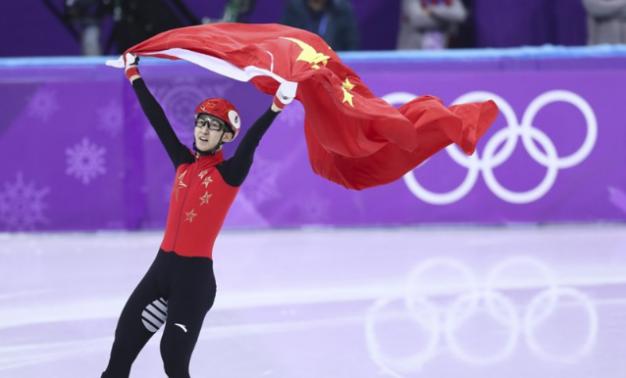 2.冬奥会进入北京时间平昌冬奥会于2018年2月25日闭幕，中国队最终以1金6银2铜的成绩位列奖牌板第16位。冬奥会正式进入“北京周期”！北京8分钟惊艳镜头无数，24名轮滑演员和24个智能机器人，象征着第24届北京冬奥会。北京八分钟考点总结3.中国赴马里维和部队获和平勋章20日，中国第5批赴马里维和部队授勋仪式在位于马里加奥地区的联合国马里多层面综合稳定团“超级营地”举行，395名中国维和官兵全部获得联合国和平荣誉勋章。中国第5批赴马里维和部队由170人的警卫分队、155人的工兵分队和70人的医疗分队组成，他们预计在今年5月中旬完成交接任务，返回国内。4.我国国家创新能力提升至第17位2017年，我国国家创新能力排名从2012年第20位升至第17位。国际科技论文总量比2012年增长70%，居世界第二；全国高新技术企业超过13.6万家，提供就业岗位超过2500万个。科技成果转化量质齐升，全国技术合同成交额达1.3万亿元。科技进步贡献率从2012年的52.2%升至2017年的57.5%。2018年，我国将加快实施科技创新2030重大项目和国家科技重大专项，强化面向科技强国的基础研究，深化中央财政科技计划和资金管理改革，加快牵头组织国际大科学计划和大科学工程。5.中国男女团乒乓球世界杯夺冠在伦敦进行的2018年乒乓球团体世界杯，北京时间2月26日凌晨结束全部较量，中国男队3比0战胜日本男队，实现七连冠。中国女队同样3比0横扫日本，第八次蝉联世界杯团体冠军。6.电影《厉害了，我的国》首映由中央电视台、中国电影股份有限公司联合出品的纪录电影《厉害了，我的国》，2月27日在北京举行首映式。电影《厉害了，我的国》以纪录片的形式，在电影银幕上生动再现了我国在扶贫、生态文明建设、医疗保障、国家安全体制等各方面取得的卓越成就。港珠澳大桥最后沉管合龙的紧张和严谨、国产大飞机首飞的激动、复兴号列车飞速疾驰的豪迈，全片在展现众多珍贵历史瞬间的同时，还记录了新时代背景下百姓生活的变迁。纪录电影《厉害了，我的国》则以央视电视纪录片《辉煌中国》为基础素材，用电影手法进行剪辑加工。7.我国快递日均服务用户超2亿人次2017年我国快递业务量超过400亿件，连续4年快递业务量位居世界第一。全国快递企业发展到2万家左右，日均服务用户超过2亿人次。快递暂行条例草案进一步明晰了各方面的权利义务。细化了收寄规则，明确了投递规范，规定了查询、投诉、损失赔偿以及无法投递快件处理等规则。强化了监督管理，对违法行为规定了相应的法律责任。快递暂行条例作为行政法规，其效力仅次于邮政法，高于邮政部门规章和规范性文件，是地方性法规、地方政府规章的上位法。8.国台办等29个部门发布实施31条惠台措施国务院台办、国家发展改革委等29个部门，28日发布并施行《关于促进两岸经济文化交流合作的若干措施》，涵盖产业、财税、用地、文化等多个领域，着力为台资企业、台湾同胞提供与大陆企业、大陆同胞同等的待遇。9.“爱耳日”：听见未来 从预防开始3月3日是第十九个全国“爱耳日”，我国有听力障碍残疾人2780万人。国家启动“贫困聋儿人工耳蜗抢救康复性项目”，投入24亿元，免费为10万多名听力残疾人植入人工耳蜗或配戴助听器。10.苏炳添摘银 创造新亚洲纪录2018年伯明翰世界室内田径锦标赛3月4日凌晨结束了第三个比赛日的较量，男子60米决赛中，中国飞人苏炳添以6秒42摘得一枚银牌，创造了新的亚洲纪录。三、重要文件1.《关于开展军民融合发展法规文件清理工作的通知》近日，中共中央办公厅、国务院办公厅、中央军委办公厅印发《关于开展军民融合发展法规文件清理工作的通知》（以下简称《通知》），对军民融合发展法规文件清理作出全面部署。《通知》明确了需要清理的文件范围。包括改革开放以来，在基础设施建设、国防科技工业、武器装备采购、人才培养、军事后勤、国防动员等军民融合潜力巨大的领域，以及海洋、太空、网络空间、生物、新能源、人工智能等军民共用性强的领域，制定发布的党内法规、法律法规规章、规范性文件。《通知》明确了4个方面14条清理标准。不适应国防和军队现代化需要方面，主要指不适应军队新的领导管理体制、联合作战指挥体制的；影响科技兴军、武器装备现代化等目标实现的；不符合实行军队社会化保障和全面停止有偿服务要求的。不符合军民统筹要求方面，主要指在基础设施、科技和工业、教育、应急应战等领域不利于军民统筹规划、统筹建设的；不利于科技、人才、资金、信息等军民要素资源双向流动的；制约国家投资形成的军民资源设施对社会开放共享的；与国防密切相关的经济建设项目未贯彻国防要求的。不利于公平竞争方面，主要指在市场准入、信息发布、知识产权保护等方面不利于优势民口、民营企业参与国防和军队建设的；不适当的定密、解密妨碍行政相对人知情和公平参与的；与贯彻新发展理念、建设现代化经济体系不符，不利于发挥市场配置资源决定性作用的。法规文件不衔接、不配套方面，主要指上位法规文件修改后，下位法规文件未进行相应修改的；法规文件之间明显不一致或者不衔接，造成军地衔接困难、执行不一致的；规定过于原则，缺少配套性、操作性规范，内容难以落实的；因年代较远，针对问题、规范事项、行政主体发生重大变化的。根据这些标准，对纳入清理范围的文件，分别提出废止、失效、修改、整合、降密解密、继续有效等处理意见。2.《中央党内法规制定工作第二个五年规划（2018－2022年）》近日，中共中央印发《中央党内法规制定工作第二个五年规划（2018－2022年）》（以下简称《规划》）。《规划》深入贯彻落实习近平新时代中国特色社会主义思想和党的十九大精神，着眼于到建党100周年时形成比较完善的党内法规制度体系，对今后5年党内法规制度建设进行顶层设计，提出了指导思想、目标要求、重点项目和落实要求，是推进新时代党内法规制度建设的重要指导性文件。《规划》指出，做好新时代党内法规制定工作，要贯彻落实新时代党的建设总要求，坚持依法治国和依规治党有机统一，坚持思想建党和制度治党同向发力，以改革创新精神加快补齐党内法规制度短板，使党的各方面制度更加成熟、更加定型，增强依法执政本领，提高管党治党水平，确保党在新时代中国特色社会主义的伟大实践中始终成为坚强领导核心。《规划》提出，要适应新时代坚持和加强党的全面领导、以党的政治建设为统领全面推进党的各项建设的需要，到建党100周年时形成以党章为根本、以准则条例为主干，覆盖党的领导和党的建设各方面的党内法规制度体系，并随着实践发展不断丰富完善。党内法规制度质量明显提高，执行力明显提升，系统性、整体性、协同性明显增强。《规划》强调，做好党内法规制定工作，要坚持正确政治方向，以习近平新时代中国特色社会主义思想为指引坚持以党章为根本遵循坚持问题导向坚持立改废释并举坚持党内法规和规范性文件相得益彰坚持党内法规同国家法律衔接和协调。《规划》指出，要突出准则在党内法规制度体系中的特殊地位和作用。在已有党内政治生活准则和廉洁自律准则基础上，研究制定党的思想道德、密切联系群众方面的相关准则，为规范党组织活动和党员行为提供基本准绳。要完善党的组织法规。坚持民主集中制这一根本组织原则，全面规范党的各级各类组织的产生和职责，夯实管党治党、执政治国的组织制度基础，为坚持和加强党的全面领导、实现党在新时代的历史使命提供坚强组织保证。重点制定:中国共产党中央委员会工作条例、中国共产党纪律检查委员会工作条例、国有企业党组织工作条例、中国共产党支部工作条例等党内法规；修订:中国共产党全国代表大会和地方各级代表大会代表任期制暂行条例、中国共产党地方组织选举工作条例、中国共产党基层组织选举工作暂行条例、中国共产党农村基层组织工作条例、中国共产党党和国家机关基层组织工作条例、中国共产党普通高等学校基层组织工作条例、中国共产党党组工作条例（试行）等党内法规。要完善党的领导法规。坚持党对一切工作的领导，完善党的领导体制机制，改进领导方式，提高执政本领，不断增强党的政治领导力、思想引领力、群众组织力、社会号召力，把党总揽全局、协调各方落到实处。重点制定：中国共产党重大事项请示报告条例，党中央领导全面深化改革工作、经济工作、法治工作等方面的规定，中国共产党农村工作条例、宣传工作条例、组织工作条例、政法工作条例、机构编制工作条例、群团工作条例、外事工作条例、人才工作条例等党内法规；修订:中国共产党统一战线工作条例（试行）、中国人民解放军政治工作条例等党内法规。要完善党的自身建设法规。坚持党要管党、全面从严治党，以党的政治建设为统领，全面推进党的政治建设、思想建设、组织建设、作风建设、纪律建设，把制度建设贯穿其中，深入推进反腐败斗争，不断提高党的建设质量，增强党的建设工作的科学性和有效性。重点制定：加强党的政治建设方面的法规制度、党员教育管理工作条例、公务员职务与职级并行规定、党委（党组）落实全面从严治党主体责任规定等党内法规；修订党政领导干部选拔任用工作条例、中央企业领导人员管理暂行规定等党内法规。要完善党的监督保障法规。按照“规范主体、规范行为、规范监督”相统筹相协调原则，切实加强对党组织和党员干部的监督、奖惩、保障，建立健全相关法规制度，形成有权必有责、有责要担当、用权受监督、失责必追究的激励约束机制，确保行使好党和人民赋予的权力。重点制定：党政领导干部考核工作条例、纪律检查机关监督执纪工作规则、党内关怀帮扶办法、组织处理办法等党内法规；修订：中国共产党党员权利保障条例、中国共产党纪律处分条例、中国共产党问责条例、中国共产党党内法规制定条例等党内法规。修订完善信息、督查、机要密码工作等方面的法规制度。《规划》强调，要认真抓好组织实施。列入本规划的制定项目，绝大多数要在2021年前完成。承担中央党内法规起草任务的部门和单位要高度重视，加强组织领导，制定工作方案，确保完成好党中央交给的起草任务。要深入调查研究，摸透实情、找准问题，确保每部党内法规都质量过硬，立得住、行得通、管得了。各级各类党组织要切实把执规责任扛起来，加大宣传教育、监督检查、问责追责力度，以钉钉子精神抓好党内法规贯彻落实。3.《军委主席负责制学习读本》《读本》共8讲，系统阐述全面深入贯彻军委主席负责制的重大意义，阐释军委主席负责制的形成发展、本质内涵、独特优势，阐明全面深入贯彻军委主席负责制的体制机制保障、实践要求、落实责任等基本问题，是学习贯彻中央军委《关于全面深入贯彻军委主席负责制的意见》的配套读物，是各级开展军委主席负责制学习教育的基本教材。四、新法速递1.最高法发布三个执行司法解释最高人民法院发布执行和解、执行担保和仲裁裁决执行三个执行司法解释，将于3月1日开始施行。此次《执行和解规定》明确了执行和解与执行外和解的区分标准，赋予了申请执行人选择权；《执行担保规定》明确，人民法院可以根据申请执行人的申请，直接裁定执行担保财产或者保证人的财产；《仲裁裁决执行规定》明确赋予了案外人申请不予执行的权利。2.中国共产党中央委员会关于修改宪法部分内容的建议中国共产党中央委员会日前向全国人民代表大会常务委员会提出关于修改《中华人民共和国宪法》部分内容的建议。建议修改的内容有二十一处，全文如下：全国人民代表大会常务委员会：根据新时代坚持和发展中国特色社会主义的新形势新实践，中国共产党中央委员会提出关于修改《中华人民共和国宪法》部分内容的建议如下：建议中提到的准确段落表述：第七自然段相应修改为：“中国新民主主义革命的胜利和社会主义事业的成就，是中国共产党领导中国各族人民，在马克思列宁主义、毛泽东思想的指引下，坚持真理，修正错误，战胜许多艰难险阻而取得的。我国将长期处于社会主义初级阶段。国家的根本任务是，沿着中国特色社会主义道路，集中力量进行社会主义现代化建设。中国各族人民将继续在中国共产党领导下，在马克思列宁主义、毛泽东思想、邓小平理论、‘三个代表’重要思想、科学发展观、习近平新时代中国特色社会主义思想指引下，坚持人民民主专政，坚持社会主义道路，坚持改革开放，不断完善社会主义的各项制度，发展社会主义市场经济，发展社会主义民主，健全社会主义法治，贯彻新发展理念，自力更生，艰苦奋斗，逐步实现工业、农业、国防和科学技术的现代化，推动物质文明、政治文明、精神文明、社会文明、生态文明协调发展，把我国建设成为富强民主文明和谐美丽的社会主义现代化强国，实现中华民族伟大复兴。”第十自然段相应修改为：“社会主义的建设事业必须依靠工人、农民和知识分子，团结一切可以团结的力量。在长期的革命、建设、改革过程中，已经结成由中国共产党领导的，有各民主党派和各人民团体参加的，包括全体社会主义劳动者、社会主义事业的建设者、拥护社会主义的爱国者、拥护祖国统一和致力于中华民族伟大复兴的爱国者的广泛的爱国统一战线，这个统一战线将继续巩固和发展。中国人民政治协商会议是有广泛代表性的统一战线组织，过去发挥了重要的历史作用，今后在国家政治生活、社会生活和对外友好活动中，在进行社会主义现代化建设、维护国家的统一和团结的斗争中，将进一步发挥它的重要作用。中国共产党领导的多党合作和政治协商制度将长期存在和发展。”第十二自然段相应修改为：“中国革命、建设、改革的成就是同世界人民的支持分不开的。中国的前途是同世界的前途紧密地联系在一起的。中国坚持独立自主的对外政策，坚持互相尊重主权和领土完整、互不侵犯、互不干涉内政、平等互利、和平共处的五项原则，坚持和平发展道路，坚持互利共赢开放战略，发展同各国的外交关系和经济、文化交流，推动构建人类命运共同体；坚持反对帝国主义、霸权主义、殖民主义，加强同世界各国人民的团结，支持被压迫民族和发展中国家争取和维护民族独立、发展民族经济的正义斗争，为维护世界和平和促进人类进步事业而努力。”第二十四条第二款相应修改为：“国家倡导社会主义核心价值观，提倡爱祖国、爱人民、爱劳动、爱科学、爱社会主义的公德，在人民中进行爱国主义、集体主义和国际主义、共产主义的教育，进行辩证唯物主义和历史唯物主义的教育，反对资本主义的、封建主义的和其他的腐朽思想。”第一百零四条相应修改为：“县级以上的地方各级人民代表大会常务委员会讨论、决定本行政区域内各方面工作的重大事项；监督本级人民政府、监察委员会、人民法院和人民检察院的工作；撤销本级人民政府的不适当的决定和命令；撤销下一级人民代表大会的不适当的决议；依照法律规定的权限决定国家机关工作人员的任免；在本级人民代表大会闭会期间，罢免和补选上一级人民代表大会的个别代表。宪法第三章“国家机构”中增加一节，作为第七节“监察委员会”内容如下：第七节　监察委员会第一百二十三条　中华人民共和国各级监察委员会是国家的监察机关。第一百二十四条　中华人民共和国设立国家监察委员会和地方各级监察委员会。监察委员会由下列人员组成：主任，副主任若干人，委员若干人。监察委员会主任每届任期同本级人民代表大会每届任期相同。国家监察委员会主任连续任职不得超过两届。监察委员会的组织和职权由法律规定。第一百二十五条　中华人民共和国国家监察委员会是最高监察机关。国家监察委员会领导地方各级监察委员会的工作，上级监察委员会领导下级监察委员会的工作。第一百二十六条　国家监察委员会对全国人民代表大会和全国人民代表大会常务委员会负责。地方各级监察委员会对产生它的国家权力机关和上一级监察委员会负责。第一百二十七条　监察委员会依照法律规定独立行使监察权，不受行政机关、社会团体和个人的干涉。监察机关办理职务违法和职务犯罪案件，应当与审判机关、检察机关、执法部门互相配合，互相制约。第七节相应改为第八节，第一百二十三条至第一百三十八条相应改为第一百二十八条至第一百四十三条。3.职校学生顶岗实习也有报酬拿教育部等６部门联合印发的《职业学校校企合作促进办法》，自３月１日起施行。《职业学校校企合作促进办法》规定，职业学校与企业就学生参加跟岗实习、顶岗实习和学徒培养达成合作协议的，应当签订学校、企业、学生三方协议，并明确学校与企业在保障学生合法权益方面的责任。企业应当依法依规保障顶岗实习学生或者学徒的基本劳动权益，并按照有关规定及时足额支付报酬，任何单位和个人不得克扣。4.网售医疗器械企业应有实体店国家食药监总局发布的《医疗器械网络销售监督管理办法》，自３月１日起施行，规定从事医疗器械网络销售的企业线下应当具备医疗器械生产经营资质。网络交易服务第三方平台提供者应当审核确认在其平台入驻企业的医疗器械生产经营资质，第三方平台提供者统一由省级食品药品监督管理部门负责监督。5.加大烟花爆竹安全生产监管为加强烟花爆竹生产经营安全工作，减少和预防生产安全事故，自３月１日起，国家安全生产监管总局制定的《烟花爆竹生产经营安全规定》开始实施。按照规定，罚款针对生产企业、批发企业、负责的主管人员和其他直接责任人员、零售经营者及生产经营单位五大类分别进行明确要求：生产企业、批发企业在限期改正内未完成的最高处罚２０万元罚款；负责的主管人员和其他直接责任人员最高处罚５万元罚款；零售经营者最高处罚１万元罚款；生产经营单位未采取措施消除事故隐患的最高处罚５０万元罚款，对拒不执行的，责令停产停业。6.企业境外投资更加规范和便利国家发改委发布的《企业境外投资管理办法》，自３月１日起施行。在便利企业境外投资方面，办法推出了取消项目信息报告制度；取消地方初审、转报环节；放宽投资主体履行核准、备案手续的最晚时间要求等三项改革。7.规范国土资源执法监督国土资源部公布的《国土资源执法监督规定》，自３月１日起施行。规定首次对执法监督的概念进行了界定，并明确了国土资源主管部门的执法监督职责：执法检查；制止违法行为；实施行政处罚和行政处理，提出行政处分建议；涉嫌犯罪的，向公安、检察机关移送案件有关材料。8.提高政府采购透明度自３月１日起，财政部公布的《政府采购质疑和投诉办法》开始施行。办法规定，政府采购供应商认为采购文件、采购过程、中标或者成交结果使自己的权益受到损害的，可以在知道或者应知其权益受到损害之日起７个工作日内，以书面形式向采购人、采购代理机构提出质疑。五、科技成就1.珠海拱北隧道全面建成港珠澳大桥连接珠海的核心工程拱北隧道全面建成。隧道全长2741米，下穿陆路出入境口岸拱北口岸，采用双向六车道设计，由三种不同结构的隧道连接而成，最深处在地下30多米。2.2017年度中国科学十大进展公布科技部27日发布“2017年度中国科学十大进展”。包括实现星地千公里级量子纠缠和密钥分发及隐形传态；首次探测到双粲重子等项目，涵盖了量子物理、新材料、医药卫生等领域的重大突破。具体如下：NO.1：实现星地千公里级量子纠缠和密钥分发及隐形传态亮点解读：为构建量子保密通信网络打下基础中国科学技术大学潘建伟和彭承志研究组联合中国科学院上海技术物理研究所王建宇研究组等，利用“墨子号”在国际上率先实现了千公里级星地双向量子纠缠分发，以及实现千公里级星地量子密钥分发和地星量子隐形传态。NO.2：将病毒直接转化为活疫苗及治疗性药物亮点解读：我国找到“驯服病毒”的革命性手段自出生后，孩子就要开始接种疫苗，因为疫苗是预防病毒感染的最有效手段之一。北京大学药学院周德敏、张礼和研究组以流感病毒为模型，实现流感病毒由致病性传染源向预防性疫苗和治疗性药物的重大转变。NO.3：首次探测到双粲重子亮点解读：世界又“撞”出了新粒子继2012年发现“上帝粒子”后，欧洲核子研究中心又撞出了新粒子——双粲重子。由清华大学高原宁领导的中国研究团队与国内理论家密切合作，主导了此次发现工作。NO.4：实验发现三重简并费米子亮点解读：开发新型电子器件有了理论基础玻色子和费米子是组成宇宙的基本粒子，且现有理论认为宇宙中不存在三重简并的费米子。然而，中国科学院物理研究所丁洪、钱天和石友国研究组与合作者，却在磷化钼晶体中首次观测到一类具有三重简并的费米子。 NO.5：实现氢气的低温制备和存储亮点解读：推动氢燃料电池广泛应用北京大学化学与分子工程学院马丁研究组与中国科学院山西煤化研究所温晓东以及大连理工大学石川等合作，针对甲醇和水液相制氢反应的特点，开发出新型原子级分散的铂-碳化钼双功能催化剂，实现了在低温下高效产氢效率。 NO.6：研发出基于共格纳米析出强化的新一代超高强钢 亮点解读：不寻常的超高强韧“中国钢”从航空母舰到大飞机，都离不开超高强钢。北京科技大学吕昭平研究组与合作者针对低成本高性能的目标，研发出共格纳米析出强化的新一代超高强钢。 NO.7：利用量子相变确定性制备出多粒子纠缠态 亮点解读：冷原子研究重大突破 清华大学物理系尤力和郑盟锟研究组领导的冷原子研究团队，在国际上首次利用原子玻色-爱因斯坦凝聚体中的量子相变确定性地制备出对精密测量具有重要意义的量子纠缠态。创造了目前能确定性制备的量子纠缠粒子数目的世界纪录。 NO.8：中国发现新型古人类化石亮点解读：中国的古人类学研究不再边缘化河南灵井遗址发现的两件古人类头骨化石——许昌人，为探讨这一阶段中国古人类的演化模式提供了重要信息。 北京大学考古文博学院吴小红教授表示，许昌人化石为中国古人类演化的地区连续性以及与欧洲古人类之间的交流提供了一定程度的支持。《科学》杂志认为这项研究“是中国学者在古人类研究领域取得的一项重大突破。”NO.9：酵母长染色体的精准定制合成 亮点解读：染色体疾病有了研究模型 天津大学元英进、清华大学戴俊彪、深圳华大基因杨焕明等团队与合作者利用多级模块化和标准化人工基因组合成方法，成功设计构建了4条酿酒酵母长染色体。在此基础上，构建了人工环形染色体，为当前无法治疗的染色体成环疾病发生机理和潜在治疗手段建立了研究模型。 NO.10：研制出可实现自由状态脑成像的微型显微成像系统 亮点解读：解码大脑有了“看得见”的利器 北京大学生物膜与膜生物工程国家重点实验室程和平及陈良怡研究组与电子工程与计算机科学学院张云峰和王爱民等合作，成功研制出2.2克微型化佩戴式双光子荧光显微镜，并佩戴在小白鼠头上，在国际上首次记录了小鼠大脑神经元和神经突触活动的高速高分辨图像。 3.北京至雄安城际铁路正式开工建设28日，北京至雄安城际铁路正式开工建设。这条铁路连接雄安新区、北京新机场和北京城区，可实现30分钟从北京城区到达雄安新区，建成后将为新区集中承接北京非首都功能疏解提供有力支撑。4.服务低碳冬奥张北柔性直流电网开建28日，世界首个电压等级最高的张北柔性直流电网项目开工建设。2020年建成后，将会大规模输送、消纳张北地区清洁能源，实现冬奥会场馆100%清洁能源供电。六、国际要闻1.韩方：韩朝就推进半岛和平达成一致韩国总统府26日发布新闻稿称，韩朝决定在平昌冬奥会之后继续平衡推进半岛停和机制转换、双边关系可持续发展以及国际社会协作。青瓦台国家安全室长郑义溶和朝鲜劳动党中央委员会副委员长金英哲26日在首尔举行午餐会，就推进半岛和平等议题达成一致。双方指出，平昌冬奥弘扬了“和解和平”的奥运精神，为维护半岛和平与修复双边关系提供了富有意义的机会。25日，由金英哲率领的朝鲜高级别代表团抵达韩国，金英哲向文在寅转达了朝鲜国务委员会委员长金正恩改善朝韩关系的意愿，并称朝方有足够意愿与美对话，认为朝韩关系与朝美关系应共同发展。文在寅表示，希望南北关系在更广范围内取得更大进展。该代表团的行程包括参加平昌冬奥会闭幕式等。2.2020年东京夏季奥运会吉祥物揭晓东京奥组委28日公布了2020年东京夏季奥运会和残奥会吉祥物。吉祥物使用了日本传统图案，同时颇具未来感。东京奥组委表示，共提供了三组备选吉祥物，让650万日本小学生以班级为单位投票进行评选。最终这对吉祥物脱颖而出获得近11万张投票。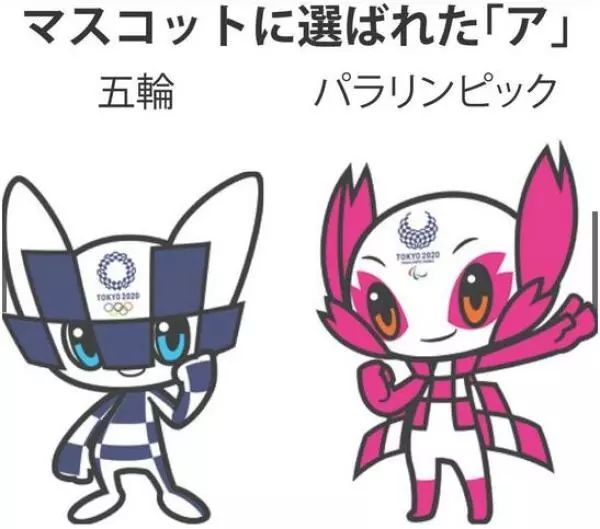 七、地方要闻1.世界速度滑冰短距离锦标赛在长春举行世界速度滑冰短距离锦标赛正在长春举行，本次比赛是我国首次承办，20个国家和地区的运动员，将争夺500米和1000米男子组、女子组奖牌。更多考“事”信息、时政热点、真题演练，敬请关注华图教育事业单位公众号！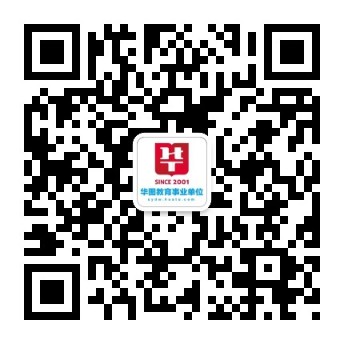 主题欢饮全世界朋友参加2022年北京冬奥会特点人工智能参与，人工智能和演员一起来完成表演特点通过互联网与中国普通百姓互动，人们通过一定方式参与表演大熊猫玩偶来自南充的川北大木偶，高2.45米，是目前全世界最大的木偶第一幅图中国结，展示了中国传统春节的喜庆气氛和对世界的美好祝愿地标展示长城、鸟巢、国家大剧院等，展示出中国建筑的多样化和现代性。五彩祥龙象征中国力量，寓意中华儿女为龙的传人。中国制造中国高铁建设、中国桥梁建设、中国大飞机、中国“天眼”凤凰展翅展现龙凤呈祥，诠释吉祥的含义，以及对冬奥会的美好祝愿。冬奥会徽展现各个国家和地区的人民对冬奥会的祝福梅花形象展现参与运动员的高洁谦逊、拼搏向上精神熊猫信使通过互联网隧道从平昌回到中国，现场和电视观众看到它们用信封收集亿万民众邀请和祝福的旅程主席邀请画面上出现了习近平的身影。他在视频中说：“我和亿万中国人民，欢迎全世界的朋友，2022年相约北京！欢迎你们，欢迎朋友们！”2022熊猫特使将邀请带回，轮滑少年们滑出2022章节位置原内容建议修改为序言第七自然段在马克思列宁主义、毛泽东思想、邓小平理论和“三个代表”重要思想指引下在马克思列宁主义、毛泽东思想、邓小平理论、“三个代表”重要思想、科学发展观、习近平新时代中国特色社会主义思想指引下序言第七自然段健全社会主义法制健全社会主义法治序言第七自然段在“自力更生，艰苦奋斗”前增写“贯彻新发展理念”序言第七自然段推动物质文明、政治文明和精神文明协调发展，把我国建设成为富强、民主、文明的社会主义国家推动物质文明、政治文明、精神文明、社会文明、生态文明协调发展，把我国建设成为富强民主文明和谐美丽的社会主义现代化强国，实现中华民族伟大复兴序言第七自然段在长期的革命和建设过程中在长期的革命、建设、改革过程中序言第七自然段包括全体社会主义劳动者、社会主义事业的建设者、拥护社会主义的爱国者和拥护祖国统一的爱国者的广泛的爱国统一战线包括全体社会主义劳动者、社会主义事业的建设者、拥护社会主义的爱国者、拥护祖国统一和致力于中华民族伟大复兴的爱国者的广泛的爱国统一战线序言第十一自然段平等、团结、互助的社会主义民族关系已经确立，并将继续加强。平等团结互助和谐的社会主义民族关系已经确立，并将继续加强。序言第十二自然段中国革命和建设的成就是同世界人民的支持分不开的中国革命、建设、改革的成就是同世界人民的支持分不开的序言第十二自然段中国坚持独立自主的对外政策，坚持互相尊重主权和领土完整、互不侵犯、互不干涉内政、平等互利、和平共处的五项原则后增加“坚持和平发展道路，坚持互利共赢开放战略”序言第十二自然段发展同各国的外交关系和经济、文化的交流发展同各国的外交关系和经济、文化交流，推动构建人类命运共同体第一条第二款社会主义制度是中华人民共和国的根本制度。后增写一句内容为：中国共产党领导是中国特色社会主义最本质的特征。第三条第三款国家行政机关、审判机关、检察机关都由人民代表大会产生，对它负责，受它监督。国家行政机关、监察机关、审判机关、检察机关都由人民代表大会产生，对它负责，受它监督。第四条第一款国家保障各少数民族的合法的权利和利益，维护和发展各民族的平等、团结、互助关系。国家保障各少数民族的合法的权利和利益，维护和发展各民族的平等团结互助和谐关系。第二十四条第二款国家提倡爱祖国、爱人民、爱劳动、爱科学、爱社会主义的公德国家倡导社会主义核心价值观，提倡爱祖国、爱人民、爱劳动、爱科学、爱社会主义的公德第二十七条增加一款作为第三款国家工作人员就职时应当依照法律规定公开进行宪法宣誓。第六十二条“全国人民代表大会行使下列职权”中增加一项作为第七项，第七项至第十五项相应改为第八项至第十六项。（七）选举国家监察委员会主任第六十三条“全国人民代表大会有权罢免下列人员”中增加一项作为第四项，第四项、第五项相应改为第五项、第六项。（四）国家监察委员会主任第六十五条第四款全国人民代表大会常务委员会的组成人员不得担任国家行政机关、审判机关和检察机关的职务。全国人民代表大会常务委员会的组成人员不得担任国家行政机关、监察机关、审判机关和检察机关的职务。第六十七条“全国人民代表大会常务委员会行使下列职权”中第六项（六）监督国务院、中央军事委员会、最高人民法院和最高人民检察院的工作（六）监督国务院、中央军事委员会、国家监察委员会、最高人民法院和最高人民检察院的工作第六十七条增加一项作为第十一项，第十一项至第二十一项，相应改为第十二项至第二十二项。（十一）根据国家监察委员会主任的提请，任免国家监察委员会副主任、委员第七十九条第三款中华人民共和国主席、副主席每届任期同全国人民代表大会每届任期相同，连续任职不得超过两届。中华人民共和国主席、副主席每届任期同全国人民代表大会每届任期相同。第八十九条“国务院行使下列职权”中第六项（六）领导和管理经济工作和城乡建设领导和管理经济工作和城乡建设、生态文明建设第八十九条第八项（八）领导和管理民政、公安、司法行政和监察等工作（八）领导和管理民政、公安、司法行政等工作第一百条增加一款作为第二款设区的市的人民代表大会和它们的常务委员会，在不同宪法、法律、行政法规和本省、自治区的地方性法规相抵触的前提下，可以依照法律规定制定地方性法规，报本省、自治区人民代表大会常务委员会批准后施行。第一百零一条第二款县级以上的地方各级人民代表大会选举并且有权罢免本级人民法院院长和本级人民检察院检察长。县级以上的地方各级人民代表大会选举并且有权罢免本级监察委员会主任、本级人民法院院长和本级人民检察院检察长。第一百零三条第三款县级以上的地方各级人民代表大会常务委员会的组成人员不得担任国家行政机关、审判机关和检察机关的职务。县级以上的地方各级人民代表大会常务委员会的组成人员不得担任国家行政机关、监察机关、审判机关和检察机关的职务。第一百零四条监督本级人民政府、人民法院和人民检察院的工作监督本级人民政府、监察委员会、人民法院和人民检察院的工作第一百零七条第一款县级以上地方各级人民政府依照法律规定的权限，管理本行政区域内的经济、教育、科学、文化、卫生、体育事业、城乡建设事业和财政、民政、公安、民族事务、司法行政、监察、计划生育等行政工作，发布决定和命令，任免、培训、考核和奖惩行政工作人员。县级以上地方各级人民政府依照法律规定的权限，管理本行政区域内的经济、教育、科学、文化、卫生、体育事业、城乡建设事业和财政、民政、公安、民族事务、司法行政、计划生育等行政工作，发布决定和命令，任免、培训、考核和奖惩行政工作人员。第三章国家机构增加一节第七节 监察委员会分别作为第一百二十三条至第一百二十七条第三章国家机构增加一节第一百二十三条中华人民共和国各级监察委员会是国家的监察机关。第三章国家机构增加一节第一百二十四条中华人民共和国设立国家监察委员会和地方各级监察委员会。监察委员会由下列人员组成：主任，副主任若干人，委员若干人。监察委员会主任每届任期同本级人民代表大会每届任期相同。国家监察委员会主任连续任职不得超过两届。监察委员会的组织和职权由法律规定。第三章国家机构增加一节第一百二十五条中华人民共和国国家监察委员会是最高监察机关。国家监察委员会领导地方各级监察委员会的工作，上级监察委员会领导下级监察委员会的工作。第三章国家机构增加一节第一百二十六条国家监察委员会对全国人民代表大会和全国人民代表大会常务委员会负责。地方各级监察委员会对产生它的国家权力机关和上一级监察委员会负责。第三章国家机构增加一节第一百二十七条监察委员会依照法律规定独立行使监察权，不受行政机关、社会团体和个人的干涉。监察机关办理职务违法和职务犯罪案件，应当与审判机关、检察机关、执法部门互相配合，互相制约。第三章国家机构增加一节第七节相应改为第八节第一百二十三条至第一百三十八条相应改为第一百二十八条至第一百四十三条